CITY OF KINGSTON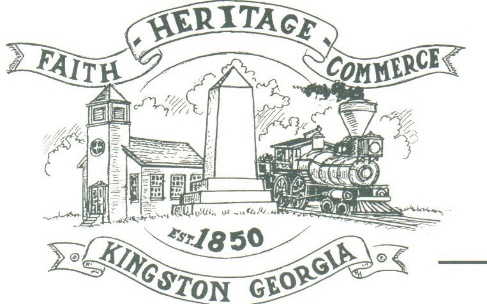 30 West Main St., Kingston, GA 30145COUNCIL MEETING – CITY HALLOctober 5, 2020 – 6:00 p.m.The meeting began at 6:00 p.m. in attendance was Mayor Elbert “Chuck” Wise, council members, Payton Silvers, and Louise Howell, Michael McFarland, Chief T.J. Sosebee and Attorney Ryan Brumbelow. There were 3 attendees.The meeting began with Mayor Elbert “Chuck” Wise leading the invocation. The Pledge of Allegiance followed.SIGN IN PERMISSION TO SPEAKPatsy Zachary spoke regarding her streetlight being out for four weeks and would like it to be repaired.APPROVAL OF PREVIOUS MINUTESPayton Silvers made a motion to approve previous minutes. The motion was seconded by Louise Howell. Motion was carried unanimously.APPROVAL OF AGENDA Louise Howell made a motion to approve the agenda.  The motion was seconded by Michael McFarland. Motion was carried unanimously. APPROVAL TO ADD MICHAEL MCFARLAND TO SIGNATURES ON CITY CHECKING ACCOUNTS			Payton Silvers made a motion to approve to add Michael McFarland to signatures on City checking accounts.  The motion was seconded by Louise Howell.  Motion was carried unanimously.APPROVE TREE SERVICE TO TRIM ROADWAYS, REMOVE DEAD/BROKEN TREES IN PARK AND CEMETERYPayton Silvers made a motion to approve tree service to trim roadways, remove dead/broken trees in park and cemetery. The motion was seconded by Michael McFarland. Motion was carried unanimously.APPROVAL TO WRITE OFF OLD ACCOUNT BALANCESLouise Howell made a motion to approve writing off old account balances. The motion was seconded by Payton Silvers. Motion was carried unanimously.APPROVAL TO INCREASE WATER DEPOSITS TO $200 AND GARBAGE DEPOSIT TO $75Payton Silvers made a motion to increase water deposits to $200 and garbage deposits to $75. The motion was seconded by Michael McFarland.  Motion was carried unanimouslyAPPROVAL TO INCREASE MONTHLY GARBAGE FEES $14.00 INSIDE CITY AND $16.50 OUTSIDE CITY (NO INCREASE SINCE INITYAL CONRACT 2015)Louise Howell made a motion to increase monthly garbage fees to $14.00 inside city and $16.50 outside city. The motion was seconded by Michael McFarland.  Motion was carried unanimouslyAPPROVAL TO START RE-ADDRESSING THROUGH THE CITY WITH BARTOW COUNTY TO IMPROVE EMERGENCY SERVICESPayton Silvers made a motion to start re-addressing through the City with Bartow County to improve Emergency Services. The motion was seconded by Michael McFarland.  Motion was carried unanimouslyCOUNCIL COMMENTSMayor Wise thanked everyone for coming. Not to play with virus-watch out for firemen and police officers. Be alert of your health and surroundings.ADJOURNMENTLouise Howell made a motion to adjourn at 6:36 p.m. Payton Silvers seconded the motion. Motion was carried unanimously._____________________________                                   ________________________   Mayor Elbert “Chuck” Wise, Jr.                                                       City Clerk, Kelly L. Ensley